103年度紀錄片補助徵選案第2梯次獲補助名單103.8.11 (共6件) 

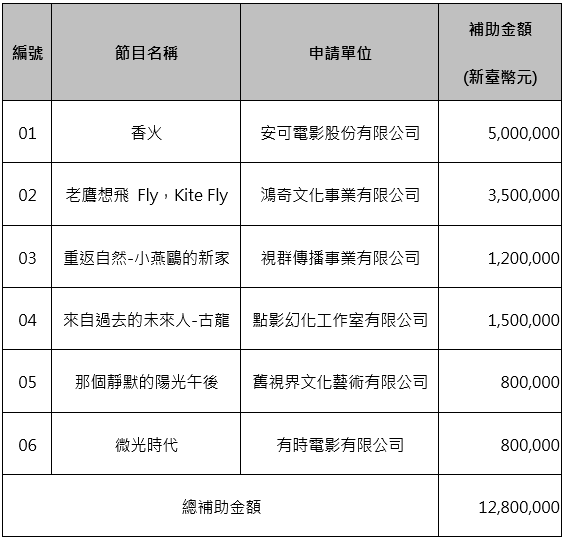 